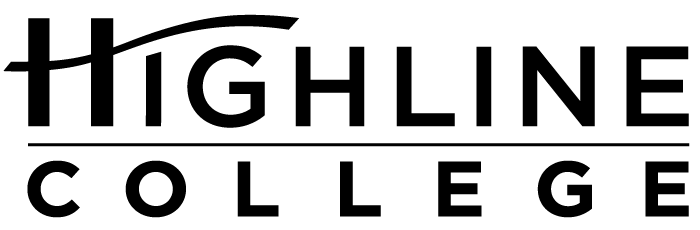 MEDIA RELEASEFOR RELEASE:	ImmediatelyDATE:	March 28, 2016CONTACT:	Laura Rosa: (206) 592-3312, lrosa@highline.edu	Kari Coglon Cantey: (206) 291-8622, kcantey@highline.edu	Dr. Lisa Skari: (206) 870-3705, lskari@highline.eduHighline College in search of distinguished alumniNominations are now open for the 2016 Distinguished Alumnus AwardDES MOINES, Wash. — Highline College is seeking nominations for the 2016 Distinguished Alumnus Award. The award honors former Highline students who have made notable achievements in their profession or community.Highline began the award in 1990 with Norm Rice, former Mayor of Seattle, chosen as the first recipient. Past recipients have included Dr. Gene Sharratt, Executive Director of the Washington Student Achievement Council; Dr. Linda Petter, family practitioner and published author; and Ezra Teshome, businessman and global humanitarian.  Eligible nominees are former students who attended Highline prior to the 2011–2012 academic year and have made a significant contribution through community service, noteworthy professional achievement and/or recognized leadership.Nominations may be submitted by faculty, staff, students, friends of Highline or any alum. Nominees will be asked to submit a resume and personal profile questionnaire for review by a campus selection committee. The person selected will be recognized at commencement exercises on June 16, 2016.Nomination forms are available online at alumni.highline.edu/distinguished/nominate.php.Send submissions via email to lrosa@highline.edu or hard copy by April 29, 2016:Highline College Alumni RelationsPO Box 98000 MS 99-248Des Moines, WA 98198For questions or more information, contact Laura Rosa at lrosa@highline.edu.# # #Highline College was founded in 1961 as the first community college in King County. With nearly 17,000 annual students and 350,000 alumni, it is one of the state’s largest institutions of higher education. The college offers a wide range of academic transfer, professional-technical education and bachelor’s degree programs. Alumni include former Seattle Mayor Norm Rice, entrepreneur Junki Yoshida, former NBA player and current TV analyst/commentator Brian Scalabrine and former Washington state poet laureate Sam Green.